Publicado en España el 20/03/2019 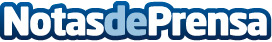 4 aspectos que tiendas.com recomienda valorar a  la hora de comprar una freidoraCocinar en casa requiere tiempo y cierta dedicación, y no siempre se dispone de tiempo para hacerlo. Además, muchas veces no se tienen los fogones disponibles para hacer todas los preparativos necesarios. Teniendo una freidora en la cocina, este problema desaparece al instanteDatos de contacto:María José Capdepón Valcarce600005872Nota de prensa publicada en: https://www.notasdeprensa.es/4-aspectos-que-tiendas-com-recomienda-valorar_1 Categorias: Nutrición Gastronomía Restauración Consumo Electrodomésticos http://www.notasdeprensa.es